       APPLICATION FOR A CHILDCARE PLACE AT BOLTON COLLEGE EARLY YEARS & PRE-SCHOOL CENTRE 2023-2024 TO BE COMPLETED BY THE PARENT I wish to apply for a childcare place for …………………………… (Number) child/ childrenAs a parent which of the following criteria apply to you? (Tick one or more categories)Full Time Student aged 16- 19 							Student progressing onto another course from a full or part time course	Student who already has a child in the College Childcare provision  	Student who is a lone parent / carer   					Student who has disabilities / learning difficulties     				Student aged 19 + attending full or part time course 				Member of College staff  						Private customer seeking childcare place(s)					If you are a student, please indicate the course(s) you are enrolled for:Please tick the box that describes your ethnicity:Asian / British- Bangladeshi	 	Mixed- White & Asian 	Asian / British - Indian		 	Mixed- White & Black 		Asian / British- Pakistani		Mixed- Other Mixed  		Asian / British- Other		 	White- British 			Black/ British- African			White – Irish 			Black/ British - Caribbean	 	White- Other 			Black/ British- Other 			Any Other 			Chinese 			Completion of this application form does not guarantee childcare provision within Bolton College. As childcare places are limited we would advise applicants to explore other childcare provision within Bolton via the Bolton Families Information Service http://www.bolton.gov.uk/website/pages/Childcareinformation.aspx or ring 01204 332170, in case the application for Bolton College provision is not successful. A list of childcare providers can be found at: https://mylifeinbolton.org.uk/search.aspx?collection=bolton-meta&query=!nullquery&clive=bolton-childcare You can also contact Bolton College Early years and Pre-School Centre on 01204 482196 for more help.We will inform you of the outcome of the application at the earliest possible date.The information given by you will be checked and validated before a place is agreed.I declare that the above information is correct.	Name of Applicant 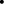 …………………………………………………………………….Signed………………………………………………………………………………….Date: ……………………………………………………………………………………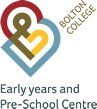 Date Received in Childcare Centre:Date Received in Childcare Centre:Date Received in Childcare Centre:Date Received in Childcare Centre:Date Received in Childcare Centre:DSFCLLBFLBFCare 2 LearnApproved	: YES / NOApproved	: YES / NOApproved	: YES / NOBy: By: Surname –________________________1st Name –______________________Date of Birth –______ Age -____Address –____________________________________________________________________________________         _______________________________________________________________________________________Postcode - _________________ Tel No. _________________ Mobile no. __________________________College ID No –______________________Child’s NameAgeDate of BirthCourse CodeTitleDay (s)Time (s)Start DateEnd Date